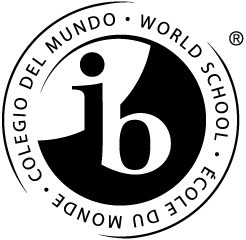 WE ARE IB: Sequoia is an IB School	We Welcome Your StudentIs Your Student Attending Sequoia High School Next Year?Come learn about why your student should take IB courses and how your student can be successful in high school.IB is an honors “program” challenging students to their fullest academic potentialIB emphasizes global mindedness, respecting all perspectivesIB values all studentsIB prepares students for college and the real worldIB develops critical thinking, speaking and writing skillsIB encourages students to care about others and give back to their communityIB is for all ALL students. IB is for you!You and your student are invited to the: 8th Grade IB Information MeetingWednesday, January 13, 2016Sequoia High SchoolCarrington Hall1201 Brewster AvenueRedwood City6:00 – 7:30 P.M.  (The English meeting is at 6pm and the Spanish meeting is at 7pm) Facilitated by Lisa McCahon, IB Coordinator 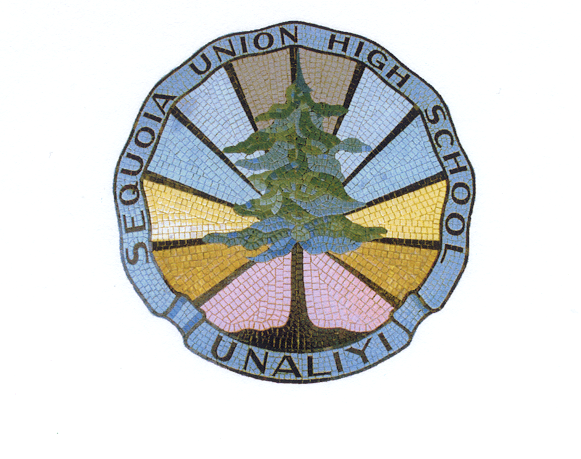 